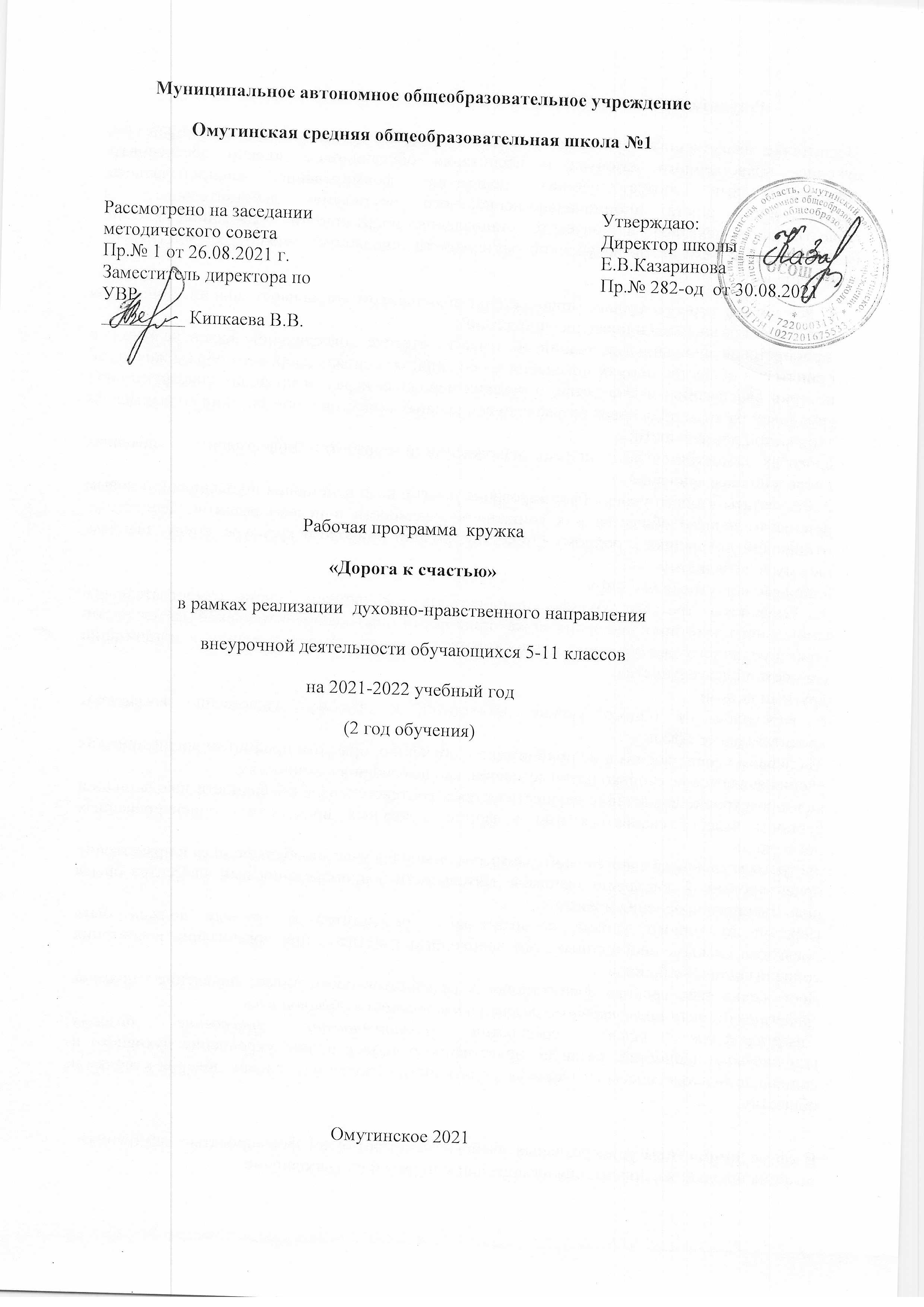 Результаты освоения курса внеурочной деятельности Воспитание нравственных чувств и этического сознания у школьников как направление духовно- нравственного развития и воспитания обучающихся должно обеспечивать присвоение ими соответствующих ценностей, формирование знаний,начальных представлений, опыта эмоционально-ценностного постижения действительности и общественного действия в контексте становления идентичности гражданина России. Воспитательные результаты внеурочной деятельности школьников можно распределить по трем уровням:1. Результаты первого уровня (приобретение школьником социальных знаний, понимания социальной реальности и повседневной жизни):  приобретение школьниками знаний об этике и эстетике повседневной жизни человека; о принятых в обществе нормах поведения и общения; об основах здорового образа жизни; об истории своей семьи и Отечества; о русских народных играх; о правилах конструктивной групповой работы: об основах разработки социальных проектов и организации коллективной творческой деятельности; оспособах самостоятельного поиска, нахождения и обработки информации; о правилах проведения исследования.2. Результаты второго уровня (формирование позитивного отношения школьника к базовым ценностям нашего общества и к социальной реальности в целом): развитие ценностных отношений школьника к родному Отечеству, родной природе и культуре, труду, знаниям, своему собственномуздоровью и внутреннему миру.3. Результаты третьего уровня (приобретение школьником опыта самостоятельного социального действия): школьник может приобрести опыт исследовательской деятельности; опыт публичного выступления; опыт самообслуживания, самоорганизации и организации совместной деятельности сдругими детьми.С переходом от одного уровня результатов к другому существенно возрастают воспитательные эффекты: На первом уровне воспитание приближено к обучению, при этом предметом воспитания как учения являются не столько научные знания, сколько знания о ценностях; на втором уровне воспитание осуществляется в контексте жизнедеятельности школьников и ценности могут усваиваться ими в форме отдельных нравственно ориентированных поступков; на третьем уровне создаются необходимые условия для участия обучающихся в нравственно ориентированной социально значимой деятельности и приобретения ими элементов опыта нравственного поведения и жизни.Переход от одного уровня воспитательных результатов к другому должен быть последовательным, постепенным, это необходимо учитывать при организации воспитания социализации школьников.Достижение трѐх уровней воспитательных результатов обеспечивает появление значимых эффектов духовно-нравственного развития и воспитания обучающихся– формирование основ российской идентичности, присвоение базовых национальных ценностей, развитие нравственного самосознания, укрепление духовного и социально-психологического здоровья, позитивного отношения к жизни, доверия к людям и обществу.В сфере личностных универсальных учебных действий будет формироваться внутренняя позиция школьника, ориентация на моральные нормы и их выполнение.В сфере регулятивных универсальных учебных действий будет формироваться способность контролировать и оценивать свои действия, вносить соответствующие коррективы в их выполнение.В сфере познавательных универсальных учебных действий обучающиеся получат знания об основных категориях и понятиях этики, основных положительных нравственных качествах человека; освоят общие понятия гражданско-правового сознания.В сфере коммуникативных универсальных учебных действий будет формироваться умение учитывать позицию собеседника (партнёра), организовывать и осуществлять сотрудничество и кооперацию с учителем и сверстниками, адекватно воспринимать и передавать информацию, отображать содержание и условия деятельности в сообщениях.Ученики должны быть:• дружны между собой, внимательны друг к другу и к окружающим, открыты миру и людям;• обладать индивидуальными способностями и интересами, уметь работать творчески, уметь самостоятельно добывать знания, не пугаться нестандартных ситуаций, с интересом искать и находить их решение;• самостоятельны, владеть самоконтролем и самооценкой;• способны к изменению самих себя.Обобщенный результат деятельности основной школы представлен в портрете её выпускника в соответствии со Стандартом:• умеющий учиться, способный организовать свою деятельность, умеющий пользоваться информационными источниками;• обладающий основами коммуникативной культурой (умеет слушать и слышать собеседника, высказывать свое мнение);• любознательный, интересующийся, активно познающий мир;• владеющий основами умения учиться, способный к организации собственной деятельности;• любящий свой край и свою Родину• уважающий и принимающий ценности семьи и общества;• готовый самостоятельно действовать и отвечать за свои поступки перед семьей и школой;• доброжелательный,• выполняющий правила здорового и безопасного образа жизни для себя и окружающих.с активной жизненной и гражданской позицией;уважающий историческое прошлое нашего народа2.СОДЕРЖАНИЕ ПРОГРАММЫЯ и моё Отечество (7ч)Страна, которую мы любим. Символы России. Государственные символы Новосибирской области, города Новосибирска. Новосибирской области 80 лет. Моя малая Родина. Посещение Краеведческого музея. Права и обязанности гражданина России. Мои права и обязанности (проект). Беседа «Патриотический долг». История моей школы в лицах и фактах.(к юбилею школы)Я и окружающие (6ч)И это тоже я! Познавать и улучшать себя. Личность как член общества. Законы коллектива. Доверие. Доверительные отношения. Скромность и тщеславие. Честь. Совесть. Живи, не требуя награды. Доброта и гуманность. Может ли доброта исцелить человека? Диспут «Может ли доброта исцелить человека?» Беседа «Что такое толерантность». Игровое моделирование речевых ситуаций .«Взаимное уважение». Правда и ложь. В поисках справедливости. Как избежать конфликта. Игровая деятельность «В поисках справедливости» Тренинг «Давайте жить дружно!» Правда - это общая совесть людей. Причины лжи. Беседа «Что такое уважение».Я и моя семья (3ч)Семейный калейдоскоп. Защита проектов «Моя семья - моё богатство!» Любовь к человеку. Материнская любовь. Поздравление мам «Мамочка моя». Забота о родителях – дело совести каждого.Я и моё отношение к труду (6ч)«Мир моих увлечений». Выставка моих достижений. Игровые ситуации «Мир профессий».КТД «Новогодний праздник». Беседа «Как стать дисциплинированным?». Литературно-музыкальная композиция «Почётная профессия -защищать Родину». Урок мужества «Служить России суждено тебе и мне», посвящённый Дню вывода Советских войск из Афганистана.Я и природа (4ч)Все мы из мира природы. Братья наши меньшие. Что такое экологическая безопасность. Проект «Я житель планеты Земля» День птиц. Брей ринг «Природа и мы». Семь чудес света.Я и здоровье (5ч)Жизнь даётся один раз! Беседа «Здоровый образ жизни». Правильное питание. Ваш выбор: радости или страдания. Курение и здравомыслие. Алкоголь – губитель судеб. Токсикомания и наркомания. Ваш выбор: красота или уродство. Спорт – альтернатива пагубным привычкам!Я и Мир прекрасного (3ч).Путешествие в Мир прекрасного (виртуальная экскурсия) . Конкурс стихотворений, рисунков «Спасибо деду за победу!», конкурс чтецов «Строки, опаленные войной». Красота спасёт мир. 
Промежуточная аттестация проводится на последнем уроке в форме  круглого стола. 3.ТЕМАТИЧЕСКОЕ ПЛАНИРОВАНИЕ №Тема разделаКоличество часов№Тема разделаКоличество часовЯ и моё Отечество (7ч)11Страна, которую мы любим. Государственные символы.12Тропинками родного края. 13Посещение Краеведческого музея.14Права и обязанности гражданина России.15Мои права и обязанности (проект)16Беседа «Патриотический долг»17История моей школы в фактах и лицах.(к юбилею школы)11Я и окружающие (6ч)18И это тоже я! Познавать и улучшать себя.119Личность как член общества. Законы коллектива. Доверие. Доверительные отношения.1110Скромность и тщеславие. Честь. Совесть.1111Живи, не требуя награды. Доброта и гуманность. Может ли доброта исцелить человека?1112Беседа «Что такое толерантность». Взаимное уважение.1113Правда и ложь. В поисках справедливости. Как избежать конфликта.11Я и моя семья (3ч)114Семейный калейдоскоп. Защита проектов «Моя семья - моё богатство!»1115Любовь к человеку. Материнская любовь. Поздравление мам «Мама милая моя»1116Забота о родителях – дело совести каждого11Я и моё отношение к труду (6ч)117Мир моих увлечений. Выставка моих достижений.1118Мир профессий.1119КТД « Фабрика Деда Мороза»1120Как стать дисциплинированным?1121Почётная профессия - защищать Родину. Посещение музея боевой славы.1122Урок мужества «Служить России суждено тебе и мне»11Я и природа (4ч)23Все мы из мира природы. Братья наши меньшие.1124Что такое экологическая безопасность. Проект «Я житель планеты Земля»1125День птиц.1126Семь чудес Света11Я и здоровье (5ч)27Жизнь даётся один раз! Беседа «Здоровый образ жизни»1128Правильное питание. Ваш выбор: радости или страдания.1129Курение и здравомыслие. Алкоголь – губитель судеб.1130Токсикомания и наркомания. Ваш выбор: красота или уродство.1131Спорт – альтернатива пагубным привычкам!11Я и Мир прекрасного (3ч)32Путешествие в Мир прекрасного (виртуальная экскурсия)1133Конкурс стихотворений, рисунков «Спасибо деду за победу!», конкурс чтецов «Строки, опаленные войной»1134Промежуточная аттестация11